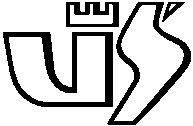 Cieszyn, 1 października 2016Sylwetka słuchacza studiów podyplomowych: Pedagogika specjalna – oligofrenopedagogika Realizowanych w Wydziale Etnologii i Nauk o Edukacji w Cieszynie Uniwersytetu Śląskiego w Katowicach Kwalifikacyjne studia podyplomowe Pedagogika specjalna – oligofrenopedagogika adresowane są do absolwentów rozmaitych uczelni legitymujących się dyplomem z zakresu pedagogiki lub psychologii, pedagogów różnych specjalności oraz absolwentów studiów licencjackich i magisterskich posiadających przygotowanie pedagogiczne. Program studiów podyplomowych ukierunkowany jest na kształtowanie kompetencji do pracy z osobami niepełnosprawnymi, ze szczególnym uwzględnieniem osób z niepełnosprawnością intelektualną w placówkach opiekuńczych, rehabilitacyjnych i edukacyjnych (specjalnych, integracyjnych, ogólnodostępnych oraz w formie pracy indywidualnej). Celem studiów jest: zapoznanie słuchaczy z podstawowymi zagadnieniami teoretycznymi pedagogiki specjalnej w obrębie jej wszystkich subdyscyplin (oligofrenopedagogiki, surdopedagogiki, tyflopedagogiki, pedagogiki terapeutycznej, pedagogiki resocjalizacyjnej), a zwłaszcza wyposażenie w wiedzę o niepełnosprawności intelektualnej, rozwoju i funkcjonowaniu osób niepełnosprawnych oraz ich specyficznych potrzebach edukacyjnych, emocjonalnych i społecznych. Istotnym celem studiów jest również kształtowanie umiejętności interpersonalnych pedagoga, a przede wszystkim zapoznanie go z warsztatem metodycznym i wyposażenie w praktyczne umiejętności projektowania i prowadzenia zajęć z osobami niepełnosprawnymi.Absolwent studiów podyplomowych przygotowany jest do prowadzenia zajęć: opiekuńczych, terapeutycznych – z osobami z niepełnosprawnością (szczególnie intelektualną) w palcówkach o charakterze opiekuńczym i rehabilitacyjnym;edukacyjnych – w szkolnych i przedszkolnych zespołach edukacyjno-terapeutycznych (z uczniami / wychowankami z umiarkowaną i znaczną niepełnosprawnością intelektualną), w zespołach rewalidacyjno-wychowawczych (z osobami głęboko niepełnosprawnymi intelektualnie i zaburzeniami sprzężonymi oraz innymi zespołami zaburzeń łączącymi się z niepełnosprawnością intelektualną w tym także z autyzmem);edukacyjnych – w klasach i grupach integracyjnych na stanowisku nauczyciela współorganizującego proces kształcenia;w zakresie pomocy pedagogiczno-psychologicznej – indywidualnych i grupowych zajęć rewalidacyjnych oraz innych zajęć o charakterze terapeutycznym z uczniami z niepełnosprawnością (w tym także z uczniami z autyzmem i zespołem Aspergera w normie intelektualnej) we wszystkich typach szkół i przedszkoli; edukacyjnych – w zakresie edukacji wczesnoszkolnej i nauczania przedmiotu (zgodnie z posiadanymi kwalifikacjami nauczycielskimi) w szkołach (klasach specjalnych w szkołach ogólnodostępnych) dla uczniów z lekką niepełnosprawnością intelektualną;udzielania specjalistycznej pomocy psychologiczno-pedagogicznej pozalekcyjnej, w tym pedagogicznej diagnozy specjalistycznej, uczniom / wychowankom z niepełnosprawnością (szczególnie intelektualną);w zakresie asystenta / pomocy nauczyciela we wszystkich typach szkół i przedszkoli, w zakresie wspierania rozwoju i edukacji uczniów / wychowanków z niepełnosprawnością (szczególnie intelektualną).Po ukończeniu studiów absolwent posiada interdyscyplinarną wiedzę:w zakresie miejsca pedagogiki i pedagogiki specjalnej w  systemie nauk oraz o jej przedmiotowych i metodologicznych powiązaniach z innymi dyscyplinami naukowymi, ma wiedzę na temat subdyscyplin pedagogiki i pedagogiki specjalnej, w szczególności związanych z zagadnieniami rewalidacji, wychowania i kształcenia osób niepełnosprawnych intelektualnie, orientuje się w fachowej terminologii z zakresu pedagogiki specjalnej;dydaktyczną i wychowawczą niezbędnej dla pracy z osobą niepełnosprawną, także zagrożoną niepełnosprawnością, zna uwarunkowania wsparcia i pracy z rodzinami dzieci niepełnosprawnych;posiada wiedzę o nieprawidłowościach i patologiach rozwoju osoby niepełnosprawnej i jej funkcjonowania na wszystkich etapach życia, zna etiologię niepełnosprawności i jej związek z symptomatologią;o potrzebach rozwojowych, społecznych, edukacyjnych i możliwościach rehabilitacyjnych oraz terapeutycznych osoby niepełnosprawnej (szczególnie intelektualnie) lub zagrożonej niepełnosprawnością, posiada wiedzę na temat regulacji prawnych wspierających rozwój człowieka niepełnosprawnego (szczególnie intelektualnie) i jego rodziny;z zakresu funkcjonowania społecznego osób niepełnosprawnych (szczególnie intelektualnie), funkcjonowania rodziny, wychowującej dziecko niepełnosprawne, zna podstawowe mechanizmy wykluczania, ekskluzji, inkluzji, integrowania osób niepełnosprawnych;na temat podstawowych zasad i metod pracy, terapii i rehabilitacji społecznej osób niepełnosprawnych, zna teoretyczne podstawy diagnozy psychopedagogicznej.Absolwent studiów posiada umiejętności:dostosowania działania do deficytów rozwojowych osoby niepełnosprawnej, na podstawie wiedzy o zaburzeniach rozwojowych, potrafi opracować indywidualne zadania edukacyjne, rehabilitacyjne oraz programy wsparcia dla człowieka niepełnosprawnego i jego rodziny;poszukiwania twórczych metod pracy z ludźmi niepełnosprawnymi (szczególnie intelektualnie) oraz zagrożonymi niepełnosprawnością i ich rodzin, z wykorzystaniem różnych źródeł i zasobów indywidualnych, społecznych, kulturowych;posługiwania się wiedzą psychologiczną w rozwiązywaniu problemów pedagogicznych, rozpoznaje różne przejawy zaburzeń rozwojowych, korzysta z diagnozy interdyscyplinarnej dla potrzeb nauczania, wychowania, rehabilitacji i wsparcia człowieka niepełnosprawnego (szczególni e intelektualnie) i jego rodziny, potrafi przeprowadzić podstawową diagnozę zaburzeń rozwojowych oraz wykorzystać ja w pracy;włączania się w istniejące (lub stworzyć własne) projekty socjalne, programy terapeutyczne i profilaktyczne w instytucjach edukacyjnych, opiekuńczo-wychowawczych jak i w środowisku otwartym.    Absolwenta posiada kompetencje społeczne:w zakresie ma świadomość ważności i zrozumienie pracy interdyscyplinarnej w procesie wsparcia człowieka niepełnosprawnego lub zagrożonego niepełnosprawnością i jego rodziny;  wykazuje gotowość do uczestniczenia w pracach zespołów interdyscyplinarnych, w przygotowywaniu indywidualnych programów edukacyjnoterapeutycznych, profilaktycznych w instytucjach jak i w środowisku otwartym ze szczególnym uwzględnieniem środowiska rodzinnego;charakteryzuje się postawą szacunku i zrozumienia wobec osób niepełnosprawnych, a także umiejętnością właściwego zachowania się wobec nich i ich rodzin, cechuje się moralnym, opartym na zasadach etyki społecznej sposobie działania;charakteryzuje się kreatywnością, twórczą postawą w poszukiwaniu rozwiązywania problemów w codziennej pracy z ludźmi niepełnosprawnymi lub zagrożonymi niepełnosprawnością. Cechuje go otwartość w kontaktach interpersonalnych.